Муниципальное бюджетное общеобразовательное учреждениеКрюковская средняя общеобразовательная школа«Утверждаю»                     Директор МБОУ Крюковской СОШ                                                  Приказ от   31.08.2022г  №  204  -ОД_________________Г.А. МолчановаРабочая программа                                                                                                               по            химии                                                                                                             ( учебный  предмет курс)   Уровень общего образования (класс)                                                                                       Среднее общее образование 10 класс                                            (начальное общее, основное общее, среднее общее образование с указанием классов) Количество часов:   34 часа  Учитель биологии  и химии         Исмаилова Татьяна Васильевна                                                                                    (ФИО)Рабочая программа    разработана на основе: примерной    программы  среднего (полного) общего образования по химии (базовый уровень) для 10-11 классов, авторской программы  О.С. Габриелян,   И. Г. Остроумов, С. А. Сладков    М.:  Просвещение, 2020г                                                                                                       Ростовская областьКуйбышевский районх. Крюково2022г1.Планируемые результаты освоения учебного предметаЛичностные результаты использовать приобретенные знания и умения в практической деятельности и повседневной жизни для: • объяснения химических явлений, происходящих в природе, быту и на производстве: • определения возможности протекания химических превращений в различных условиях и оценки их последствий: • экологически грамотного поведения в окружающей среде; • оценки влияния химического загрязнения окружающей среды на организм человека и другие живые организмы; • безопасного обращения с горючими и токсичными веществами, лабораторным оборудованием; • приготовления растворов заданной концентрации в быту и на производстве; • критической оценки достоверности химической информации, поступающей из разных источников. Владеть компетенциями: познавательной, коммуникативной, информационной, рефлексивной. Метапредметные результаты: • умение самостоятельно определять цели своего обучения, ставить и формулировать для себя новые задачи в учёбе и познавательной деятельности, развивать мотивы и интересы своей познавательной деятельности; • умение самостоятельно планировать пути достижения целей, в том числе альтернативные, осознанно выбирать наиболее эффективные способы решения учебных и познавательных задач; • умение соотносить свои действия с планируемыми результатами, осуществлять контроль своей деятельности в процессе достижения результата, определять способы действий в рамках предложенных условий и требований, корректировать свои действия в соответствии с изменяющейся ситуацией; • умение оценивать правильность выполнения учебной задачи, собственные возможности её решения; • владение основами самоконтроля, самооценки, принятия решений и осуществления осознанного выбора в учебной и познавательной деятельности; • умение определять понятия, создавать обобщения, устанавливать аналогии, классифицировать, самостоятельно выбирать основания и критерии для классификации, устанавливать причинно-следственные связи, строить логическое рассуждение, умозаключение (индуктивное, дедуктивное и по аналогии) и делать выводы; • умение создавать, применять и преобразовывать знаки и символы, модели и схемы для решения учебных и познавательных задач; • умение организовывать учебное сотрудничество и совместную деятельность с учителем и сверстниками; работать индивидуально и в группе: находить общее решение и разрешать конфликты на основе согласования позиций и учёта интересов; формулировать, аргументировать и отстаивать своё мнение; • умение осознанно использовать речевые средства в соответствии с задачей коммуникации для выражения своих чувств, мыслей и потребностей; планирования и регуляции своей деятельности; владение устной и письменной речью, монологической контекстной речью; • формирование и развитие компетентности в области использования информационнокоммуникационных технологий; • формирование и развитие экологического мышления, умение применять его в познавательной, коммуникативной, социальной практике и профессиональной ориентации. Предметные результаты: 1) в познавательной сфере:•сформированность представлений о месте органической химии в современной научной картине мира; • понимание роли органической химии в формировании кругозора и функциональной грамотности человека для решения практических задач; • владение основополагающими химическими понятиями, теориями, законами и закономерностями; уверенное пользование химической терминологией и символикой; •владение основными методами научного познания, используемыми в химии: наблюдение, описание, измерение, эксперимент; умение обрабатывать, объяснять результаты проведенных опытов и делать выводы; готовность и способность применять методы познания при решении практических задач; • сформированность умения давать количественные оценки и проводить расчеты по химическим формулам и уравнениям; е) владение правилами техники безопасности при использовании химических веществ;• сформированность собственной позиции по отношению к химической информации, получаемой из разных источников.•давать определения изученным понятиям; •объяснять строение и свойства изученных классов органических соединений;•классифицировать изученные объекты и явления;•наблюдать демонстрируемые и самостоятельно проводимые опыты, химические реакции, протекающие в природе и в быту; •обобщать знания и делать обоснованные выводы о закономерностях изменения свойств веществ; •структурировать учебную информацию; 2) в ценностно-ориентационной сфере — прогнозировать, анализировать и оценивать последствия для окружающей среды бытовой и производственной деятельности человека, связанной с переработкой веществ; 3) в трудовой сфере — самостоятельно планировать и проводить химический эксперимент, соблюдая правила безопасной работы с веществами и лабораторным оборудованием; 4) в сфере физической культуры — оказывать первую помощь при отравлениях, ожогах и других травмах, связанных с веществами и лабораторным оборудованием.2.Содержание учебного предмета Тема 1. Предмет органической химии. Теория строения органических соединений. 	Органические вещества. Предмет органической химии. Сравнение органических соединений с неорганическими соединениями.  	Природные, искусственные и синтетические соединения. Многообразие органических веществ. Основные положения теории 	химического строения органических соединений. Предпосылки создания теории химического строения. Химическое строение как 	порядок соединения атомов в молекуле согласно их валентности. Валентность. Структурная формула Понятие о гомологии и 	гомологах, изомерии и изомерах. Химические формулы и модели молекул в органической химии Взаимное влияние атомов в 	молекуле.Тема 2. Углеводороды и их природные источники  	Предельные углеводороды. Алканы. Циклоалканы. Гомологический ряд, изомерия и номенклатура алканов.  Физические и 	химические свойства алканов (на примере метана и этана): горение, замещение, разложение и дегидрирование. Применение алканов 	на основе свойств.	Непредельные углеводороды. Алкены. Гомологический ряд, изомерия и номенклатура. Способы получения алкенов.  Этилен, его 	получение (дегидрированием этана и дегидратацией этанола). Химические свойства алкенов (этилена) : горение, качественные 	реакции, гидратация, полимеризация. Полиэтилен, его свойства и применение. Применение этилена на основе свойств.	Алкадиены и каучуки. Понятие о сопряжённых алкадиенах  как углеводородах с двумя двойными связями.  Способы получения 	алкадиенов. Химические свойства алкадиенов( бутадиена-1,3 и изопрена) : обесцвечивание бромной воды и полимеризация в 	каучуки. Каучук и продукты его вулканизации Резина.	Алкины. Гомологический ряд алкинов. Номенклатура и изомерия алкинов. Способы получения ацетилена, его получение пиролизом 	метана и карбидным способом. Химические свойства  алкинов (ацетилена): горение, обесцвечивание бромной воды, присоединение 	хлороводорода и гидратация. Применение ацетилена на основе свойств.	Ароматические углеводороды . Бензол и его строение. Гомологический ряд аренов. Получение бензола из гексана и ацетилена. 	Химические свойства бензола: горение, галогенирование, нитрование. Применение бензола на основе свойств.	Природный газ.  Состав природного газа. Использование природного  газа и его переработка.  	Нефть и способы её переработки. Состав нефти и попутного нефтяного газа.  Переработка нефти. Нефтепродукты. Бензин и понятие 	об октановом числе. Нефть в мировой экономике. Каменный уголь и его переработка.	Демонстрации.	Горение ацетилена. 	Отношение этилена, ацетилена и бензола к раствору перманганата калия. 	Получение этилена реакцией дегидратации этанола, ацетилена карбидным способом. 	Разложение каучука при нагревании, испытание продуктов разложения на непредельность. 	Коллекция образцов нефти и нефтепродуктов.	Лабораторные опыты. 	1. Определение элементного состава органических соединений	2. Изготовление моделей молекул углеводородов. Тема 3. Кислородсодержащие и азотосодержащие органические соединения.   	Одноатомные спирты. Этиловый спирт и его действия на организм. Гидроксильная группа как функциональная группа. 	Гомологический ряд предельных одноатомных спиртов. Номенклатура и изомерия спиртов. Физические свойства спиртов. 	Представление о водородной связи.  Способы получения спиртов  (этанола) брожением глюкозы и гидратацией этилена. Химические 	свойства спиртов (этанола): горение, взаимодействие с натрием, образование простых и сложных эфиров, окисление в альдегид. 	Применение спиртов (этанола) на основе свойств. Алкоголизм, его последствия и предупреждение.	Многоатомные спирты. Понятие о предельных многоатомных спиртах. Глицерин  и этиленгликоль как представитель многоатомных 	спиртов. Способы получения многоатомных спиртов.  Химические свойства и применение многоатомных спиртов. Качественная 	реакция на многоатомные спирты.  	Ф е н о л. Фенол и его строение.  Физические и химические свойства фенола. Получение фенола коксованием каменного угля. 	Взаимное влияние атомов в молекуле фенола: взаимодействие с гидроксидом натрия и азотной кислотой. Применение фенола на 	основе свойств.	А л ь д е г и д ы и кетоны. Понятие об альдегидах. Гомологический ряд альдегидов.  Способы получение альдегидов окислением 	соответствующих спиртов. Химические свойства альдегидов: окисление в соответствующую кислоту и восстановление в 	соответствующий спиртов. Применение формальдегида и ацетальдегида на основе свойств. Фенолформальдегидная смола. Понятие о 	кетонах.	К а р б о н о в ы е к и с л о т ы. Физические свойства и способы  получения карбоновых кислот - окислением альдегидов. Химические 	свойства карбоновых кислот  (уксусной кислоты): общие свойства с неорганическими кислотами и реакция этерификации.  	Нахождение в природе и применение  карбоновых кислот   на основе свойств.	С л о ж н ы е э ф и р ы и ж и р ы.  понятие о сложных эфирах. Способы получения и химические свойства  сложных эфиров  реакцией 	этерификации. Сложные эфиры в природе и применение сложных эфиров на основе свойств.	Жиры, их строение и свойства.  Химические свойства жиров: гидролиз (омыление) и гидрирование жидких жиров. Применение 	жиров на основе свойств.	У г л е в о д ы.  Понятие об углеводах.  Химическое строение глюкозы. Глюкоза - вещество с двойственной функцией - 		альдегидоспирт. Моносахарид. Углеводы, значение углеводов в живой природе и в жизни человека. Физические и химические 	свойства глюкозы: окисление в глюконовую кислоту, восстановление в сорбит, брожение (молочнокислое и спиртовое). Глюкоза в 	природе. Применение глюкозы на основе свойств.Сахароза как представитель дисахаридов. Полисахариды.	А м и н ы. Понятие об аминах. Классификация аминов. Физические свойства и  получение  важнейших аминов(ароматического амина    	- анилина - из нитробензола). Химические свойства аминов. Анилин как органическое основание. Взаимное влияние атомов в 	молекуле анилина: ослабление основных свойств и взаимодействие с бромной водой. Применение аминов на основе свойств.	А м и н о к и с л о т ы. Белки Строение аминокислот. Способы  получения из карбоновых кислот и гидролизом белков и химические 	свойства аминокислот. Химические свойства аминокислот как амфотерных органических соединений: взаимодействие со щелочами, 	кислотами и друг с другом (реакция поликонденсации). Пептидная связь и полипептиды. Применение аминокислот на основе 	свойств.	Б е л к и. Понятие о пептидах и белках.  Структура и функции белков. Первичная, вторичная и третичная структуры белков 	Получение белков реакцией поликонденсации аминокислот. Химические свойства белков: горение, денатурация, гидролиз и цветные 	реакции. Биохимические функции белков.	Генетическая связь между классами органических соединений.	Нуклеиновые кислоты. Синтез нуклеиновых кислот в клетке из нуклеотидов. Общий план строения нуклеотида. Сравнение строения 	и функций РНК и ДНК. Роль нуклеиновых кислот в хранении и передаче наследственной информации. 	Демонстрации.	Окисление спирта в альдегид. 	Качественная реакция на многоатомные спирты. 	Коллекция «Каменный уголь и продукты его переработки» 	Качественные реакции на фенол. 	Реакция «серебряного зеркала» альдегидов и глюкозы. 	Окисление альдегидов и глюкозы в кислоты с помощью гидроксида меди (II). 	Получение уксусно-этилового эфира. 	Качественная реакция на крахмал. 	Взаимодействие аммиака и анилина с соляной кислотой. 	Реакция анилина с бромной водой. Доказательство наличия функциональных групп в растворах аминокислот. Растворение и 	осаждение белков.	Цветные реакции белков: ксантопротеиновая и биуретовая. 	Горение птичьего пера и шерстяной нити. 	Модель молекулы ДНК.	 Переходы: этанол этилен этиленгликоль этиленгликолят меди (II); этанол этаналь этановая кислота.	Лабораторные опыты. 	5 Свойства этилового спирта.	6, 7 Свойства глицерина, формальдегида.	8 Свойства уксусной кислоты.	9 Свойства жиров. 	10 Сравнение свойств растворов мыла и стирального порошка. 	11, 12 Свойства глюкозы, крахмала. 	13. Свойства белков.	Практическая работа	№1. Идентификация органических соединений.Тема 4. Органическая химия и общество. 	Биотехнология. Аэробная и анаэробная способы очистки в современной промышленности. Генная инженерия. Клеточная инженерия. 	Клонирование	И с к у с с т в е н н ы е п о л и м е р ы. Классификация полимеров. Искусственные полимеры. Структура полимеров линейная, 	разветвленная и пространственная. Получение искусственных полимеров, как продуктов химической модификации природного 	полимерного сырья. Пластмассы. Представители синтетических пластмасс: полиэтилен низкого и высокого давления, полипропилен 	и поливинилхлорид.  Искусственные волокна (ацетатный шелк, вискоза), их свойства и применение.	С и н т е т и ч е с к и е  п о л и м е р ы. Важнейшие синтетические полимеры. Получение синтетических полимеров реакциями 	полимеризации и поликонденсации. Синтетические волокна: лавсан, нитрон и капрон.	Демонстрации. 	Коллекция пластмасс и изделий из них. 	Коллекции искусственных и синтетически волокон и изделий из них. 	Распознавание волокон.	Лабораторные опыты. 14. Ознакомление с образцами пластмасс, волокон и каучуков.
	Практическая работа №2. Распознавание пластмасс и волокон.	Формы организации учебных занятий(индивидуальные,  в парах, групповые,  коллективные, классные, внеклассные)Важными формами деятельности учащихся являются:практическая деятельность учащихся по проведению наблюдений, постановке опытов ;развитие практических умений в работе с дополнительными источниками информации: справочниками, энциклопедиями, словарями, научно-популярной литературой, ресурсами интернета.В преподавании курса   используются     также следующие формы работы с учащимися:работа в малых  группах;проектная  работа;подготовка  рефератов;исследовательская деятельность;информационно-поисковая деятельность;выполнение практических и лабораторных работ.урок-консультация;урок-мастерская;урок решения проектных задач;-урок-конференция;урок-исследование;урок-лаборатория;урок-практикум;урок-экспертиза;урок-диспут;урок-презентация;урок открытых мыслей;интегрированный урок;урок-дискуссия;урок-отчет;урок-защита; урок- деловая игра;урок-викторина;урок-путешествие; урок-соревнование; урок-экскурсия;урок - семинар открытый урок;поисково-творческие уроки  Основные виды деятельности в период реализации образовательных программ с использованием дистанционных образовательных технологий и электронного обучения:  самостоятельное ознакомление с новым материалом, работа над проектом, работа на специализированных интернет-площадках, просмотр видеолекций (уроков).Основные виды учебной деятельности разъяснять на примерах причины многообразия органических веществ, материальное единство и взаимосвязь органических веществ, причинно-следственную зависимость между составом, строением, свойствами, и практически использованием веществ.составлять уравнения химических реакций, подтверждающих свойства изученных органических веществ, их генетическую связь.выполнять обозначенные в программе эксперименты и распознавать важнейшие органические вещества.объяснять  основные положения теории химического строения веществ, гомологию,   изомерию, важнейшие функциональные группы органических веществ, виды связей, их электронную трактовку и влияние на свойства веществ.анализировать основные понятия химии высокомолекулярных веществ. мономер, полимер, структурное звено, степень полимеризации, линейная, разветвленная и пространственная структуры, влияние строения на свойства полимера.разъяснять на примерах причины многообразия органических веществ, материальное единство органических и неорганических веществ, причинно - следственную зависимость между составом, строением и свойствами веществ, развитие познания от явленияописывать строение, свойства и практическое значение предельных, непредельных и ароматических углеводородов, одноатомных и многоатомных   спиртов,   альдегидов   и   карбоновых   кислот, сложных эфиров и жиров,  глюкозы и сахарозы,   крахмала и целлюлозы, аминов и аминокислот, белков.объяснять особенности строения, свойства и применение важнейших представителей пластмасс, каучуков, химических волокон, промышленную переработку нефти, природного газа.пользоваться сравнением, анализом и синтезом, систематизацией и обобщением на учебном материале органической химии. высказывать суждения о свойствах веществ на основе их строения и о строении по их свойствам.разъяснять смысл структурных и электронных формул    органических    веществ,    геометрическую    структуру полимеровсоставлять формулы органических веществ .формулировать основные   понятия, химических законы и теории. наблюдать и объяснять химические явления. описывать  и сравнивать  вещества.  классифицировать    вещества.    моделировать.   объяснять химические явления. составлять  план  лабораторной и практической работ; составлять   плана текста.         характеризовать общие физические и химические свойств.решать  задачи.  представлять  информацию по теме   в виде таблиц, схем опорного конспекта, с применением средств ИКТ. давать названия веществам.  сравнивать  вещества.    установливать  причинно следственные  связи  между физическими свойствами веществ и строением.   наблюдать  и описывать признаки. выполнять  расчеты по химическим уравнениям 3. Календарно -тематическое планирование   РАССМОТРЕНО                                                    СОГЛАСОВАНО                                                      Протокол заседания ШМО                                     Заместитель директора по УРУчителей-предметников                                          ____________________    Н.В.ЛитвиноваМБОУ Крюковской СОШот 29.08.2022 года № 1                                              30.08.2022 года________________  Е.В. Сараева № урока Дата урокаТема уроков Количество часов Введение (2часа)  Введение (2часа)  Введение (2часа)  Введение (2часа) 1 02.09.Предмет органической химии. Вводный инструктаж по ТБ.12 09.09.Решение задач на нахождение формулы углеводорода.1316.09.  Входная диагностическая работа. Теория строения органических соединений.1423.09.Основные положения теория  строения  химического строения.1 Проектор, экран презентации, видеоролики.Плакаты .  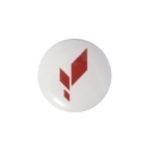  Проектор, экран презентации, видеоролики.Плакаты .   Проектор, экран презентации, видеоролики.Плакаты .   Проектор, экран презентации, видеоролики.Плакаты .  Углеводороды и их природные источники   (12 часов)Углеводороды и их природные источники   (12 часов)Углеводороды и их природные источники   (12 часов)Углеводороды и их природные источники   (12 часов)530.09.Классификация и номенклатура органических соединений. 1607.10.Предельные углеводороды. Алканы.  Лабораторная  работа «Определение элементного состава органических соединений».1714.10.Алканы  Циклоалканы.    Лабораторная  работа «Изготовление моделей молекул углеводородов».1821.10.Непредельные углеводороды. Алкены.1928.10.Непредельные углеводороды Алкены.110 11.11Алкадиены. Каучуки  Лабораторная  работа «Свойства каучука».11118.11.Алкины. Ацетилен.112 25.11.Ароматические углеводороды, или Арены. Лабораторная  работа   «Свойства бензола».11302.11Природные источники углеводородов.    Природный газ.11409.12.Природные источники углеводородов. Нефть  и способы её переработки.115 16.12.Контрольная работа по теме: «Теория строения органических соединений. Углеводороды » .  116 23.12.Каменный уголь и его переработка1Проектор, экран презентации, видеоролики. Плакаты    .Химическая посуда,приборы  Модели.Коллекции.  Наборы органических веществ.Проектор, экран презентации, видеоролики. Плакаты    .Химическая посуда,приборы  Модели.Коллекции.  Наборы органических веществ.Проектор, экран презентации, видеоролики. Плакаты    .Химическая посуда,приборы  Модели.Коллекции.  Наборы органических веществ.Проектор, экран презентации, видеоролики. Плакаты    .Химическая посуда,приборы  Модели.Коллекции.  Наборы органических веществ.Кислородсодержащие и азотсодержащие органические соединения(15 часов)Кислородсодержащие и азотсодержащие органические соединения(15 часов)Кислородсодержащие и азотсодержащие органические соединения(15 часов)Кислородсодержащие и азотсодержащие органические соединения(15 часов)17 13.01.Одноатомные спирты. Лабораторная  работа    «Растворение спиртов», «Окисление спиртов».118 20.01.Многоатомные спирты  Лабораторная  работа «Растворимость глицерина в воде»,                               «Качественная реакция на многоатомные спирты».119 27.01.Фенол.120 03.02.Альдегиды и кетоны.  Лабораторная  работа « Окисление альдегидов. Реакция серебряного зеркала ».121 10.02.Карбоновые кислоты.  Лабораторная  работа «Свойства уксусной кислоты».122 17.02.Сложные эфиры. Жиры.  Лабораторная работа  «Свойства жиров», «Сравнение свойств растворов мыла и стирального порошка».2303.03.Углеводы.  Лабораторная работа «Свойства глюкозы, крахмала».12410.03.Дисахариды и полисахариды.125 17.03.Амины.126 24.03.Аминокислоты.127 07.04.Белки. Лабораторная работа «Свойства белков».128 14.04.Нуклеиновые кислоты.12921.04Генетическая связь между классами органических соединений. Контрольная работа по теме:            « Кислород – и азотсодержащие органические соединения»13028.04.  Практическая работа№1 Идентификация органических соединений. Проектор, экран презентации, видеоролики.  .Химическая посуда ,приборы  Модели.Коллекции. Наборы органических веществ.  Проектор, экран презентации, видеоролики.  .Химическая посуда ,приборы  Модели.Коллекции. Наборы органических веществ.  Проектор, экран презентации, видеоролики.  .Химическая посуда ,приборы  Модели.Коллекции. Наборы органических веществ.  Проектор, экран презентации, видеоролики.  .Химическая посуда ,приборы  Модели.Коллекции. Наборы органических веществ. Органическая химия и общество(4 часа)Органическая химия и общество(4 часа)Органическая химия и общество(4 часа)Органическая химия и общество(4 часа)31 05.05. Биотехнология Классификация полимеров. Искусственные полимеры132 12.05.. Практическая работа № 2 Распознавание пластмасс и волокон .13319.05 Итоговая контрольная работа. 13426.05 Синтетические полимеры. Обобщение курса1 Проектор, экран презентации, видеоролики.  .Химическая посуда ,приборы  Модели.Коллекции. Наборы органических веществ Проектор, экран презентации, видеоролики.  .Химическая посуда ,приборы  Модели.Коллекции. Наборы органических веществ Проектор, экран презентации, видеоролики.  .Химическая посуда ,приборы  Модели.Коллекции. Наборы органических веществ Проектор, экран презентации, видеоролики.  .Химическая посуда ,приборы  Модели.Коллекции. Наборы органических веществИтого                                                                                                                                                                                                                  34ч.Итого                                                                                                                                                                                                                  34ч.Итого                                                                                                                                                                                                                  34ч.Итого                                                                                                                                                                                                                  34ч.